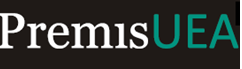 CANDIDAT ALS PREMIS UEA 2014 EN LA CATEGORIA DETrajectòria empresarialCapacitat emprenedoraA l’empresa innovadoraA l’ institucióMarcar amb una creu la candidatura a la qual s’ optaEmpresa…………………………………………………………………………………Persona de contacte……………………………………………………………………...Càrrec……………………………………………………………………………………Adreça………………………………………………….Codi Postal……………………Població…………………………………………………………………………………Telèfon………………………………………………..Fax………………………………E-mail…………………………………………………………………………………….Sector………………………………………Activitat……………………………………Breu descripció  de l’ empresa i motivació de la candidatura ( es poden afegir les pàgines que es creguin convenients)EXPOSO:Que a la vista de les bases dels Premis UEA 2014, considero reunir els requisits per participar- hi i expresso tots els termes  d’aquestes bases.Nom i cognoms:DataSignatEn compliment de la Llei Orgànica 15/1999 de 13 de desembre, de Protecció de Dades de Caràcter Personal, l’informem que les seves dades personals de contacte s’han incorporat als fitxers informatitzats de la UEA a l’únic  fi de participar  ens els premis UEA 2014. Les candidatures presentades , així com el nom de l’empresa que les proposi  rebran un tractament confidencialL’informem que té la possibilitat  d’exercir els drets d’accés, rectificació, cancel·lació i oposició  previstos per la Llei mitjançant una carta dirigida a Unió Empresarial de l’Anoia. Ctra.de Manresa, 131 d’Igualada o per fax al 938046055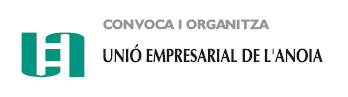 